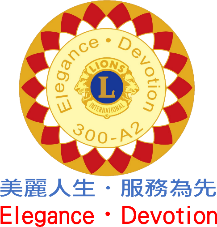   國際獅子會300A2區 2020-2021年度〝第一副會長〞研習會《報名表》報名截止日期：2021年4月16日(星期五)姓    名分會名稱第    專區 第    分區 台北市          獅子會會員號碼出生日期西元       年      月     日手機E-mail午餐(便當)□葷 食	□素 食